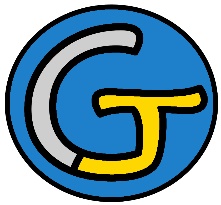 Rallye Lecture Cycle 3Le coq qui voulait nagerPhilippe Barbeau (éditions Lire C’est Partir)Le coq qui voulait nagerPhilippe Barbeau (éditions Lire C’est Partir)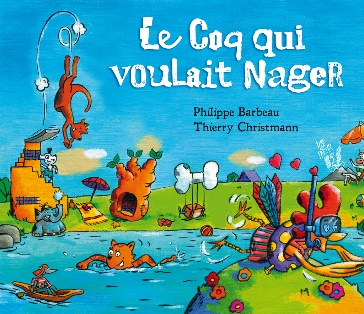 1 - Où les Animalins passent-ils leurs vacances ?	a) Au bord de la mer.	b) Au bord d’une rivière.	c) Au bord d’un lac.1 - Où les Animalins passent-ils leurs vacances ?	a) Au bord de la mer.	b) Au bord d’une rivière.	c) Au bord d’un lac.6 - Pourquoi Léon Coq se sent-il triste ?	a) Car il a attrapé froid.	b) Car la cane ne le regarde pas.	c) Car il n’arrive pas à traverser.2 - Où est l’abri de Léon Coq ?	a) Il est dans une grotte.	b) Il est en haut d’un arbre.	c) Il est sur la plage.2 - Où est l’abri de Léon Coq ?	a) Il est dans une grotte.	b) Il est en haut d’un arbre.	c) Il est sur la plage.7 - Que lui promet alors Pénélope ?	a) De l’aider à réussir.	b) De changer de lieu de vacances.	c) De jouer avec lui.3 - Comment Léon Coq apprend-il d’abord à nager ?	a) Il s’entraîne dans sa baignoire.	b) Il s’entraîne sur l’herbe.	c) Il observe les autres animaux.3 - Comment Léon Coq apprend-il d’abord à nager ?	a) Il s’entraîne dans sa baignoire.	b) Il s’entraîne sur l’herbe.	c) Il observe les autres animaux.8 - Pourquoi les Animalins sortent-ils leur machine volante ?	a) Pour tendre une corde au-dessus de l’eau.	b) Pour apercevoir l’autre côté de la rive.	c) Pour admirer le coucher de soleil.4 - Avec quoi Léon Coq fabrique-t-il une bouée ?	a) Il la fabrique avec des plumes.	b) Il la fabrique avec des feuilles d’arbre.	c) Il la fabrique avec du bois.4 - Avec quoi Léon Coq fabrique-t-il une bouée ?	a) Il la fabrique avec des plumes.	b) Il la fabrique avec des feuilles d’arbre.	c) Il la fabrique avec du bois.9 - Comment Léon Coq s’accroche-t-il à la corde ?	a) Il s’accroche avec les pattes.	b) Il s’accroche avec le bec. 	c) Il s’accroche avec le maillot de bain.5 - De quel objet Léon Coq gonfle-t-il les roues ?	a) Il gonfle les roues de son tricycle.	b) Il gonfle les roues de sa voiture.	c) Il gonfle les roues de sa brouette.5 - De quel objet Léon Coq gonfle-t-il les roues ?	a) Il gonfle les roues de son tricycle.	b) Il gonfle les roues de sa voiture.	c) Il gonfle les roues de sa brouette.10 - Que promet Anabelle à Léon Coq, à la fin de l’histoire ?	a) Elle lui promet de passer le reste des vacances avec lui.	b) Elle lui promet de lui apprendre à nager.	c) Elle lui promet de l’emmener voir une grotte magique.Rallye Lecture Cycle 3Rallye Lecture Cycle 3Rallye Lecture Cycle 3Rallye Lecture Cycle 3Rallye Lecture Cycle 3Le coq qui voulait nagerPhilippe Barbeau (éditions Lire C’est Partir)Le coq qui voulait nagerPhilippe Barbeau (éditions Lire C’est Partir)Le coq qui voulait nagerPhilippe Barbeau (éditions Lire C’est Partir)Le coq qui voulait nagerPhilippe Barbeau (éditions Lire C’est Partir)Le coq qui voulait nagerPhilippe Barbeau (éditions Lire C’est Partir)Le coq qui voulait nagerPhilippe Barbeau (éditions Lire C’est Partir)Le coq qui voulait nagerPhilippe Barbeau (éditions Lire C’est Partir)Le coq qui voulait nagerPhilippe Barbeau (éditions Lire C’est Partir)CORRECTIONCORRECTIONCORRECTIONCORRECTIONCORRECTION1 - Où les Animalins passent-ils leurs vacances ?c) Au bord d’un lac.1 - Où les Animalins passent-ils leurs vacances ?c) Au bord d’un lac.1 - Où les Animalins passent-ils leurs vacances ?c) Au bord d’un lac.1 - Où les Animalins passent-ils leurs vacances ?c) Au bord d’un lac.1 - Où les Animalins passent-ils leurs vacances ?c) Au bord d’un lac.1 - Où les Animalins passent-ils leurs vacances ?c) Au bord d’un lac.1 - Où les Animalins passent-ils leurs vacances ?c) Au bord d’un lac.6 - Pourquoi Léon Coq se sent-il triste ?c) Car il n’arrive pas à traverser.6 - Pourquoi Léon Coq se sent-il triste ?c) Car il n’arrive pas à traverser.6 - Pourquoi Léon Coq se sent-il triste ?c) Car il n’arrive pas à traverser.6 - Pourquoi Léon Coq se sent-il triste ?c) Car il n’arrive pas à traverser.6 - Pourquoi Léon Coq se sent-il triste ?c) Car il n’arrive pas à traverser.6 - Pourquoi Léon Coq se sent-il triste ?c) Car il n’arrive pas à traverser.2 - Où est l’abri de Léon Coq ?b) Il est en haut d’un arbre.2 - Où est l’abri de Léon Coq ?b) Il est en haut d’un arbre.2 - Où est l’abri de Léon Coq ?b) Il est en haut d’un arbre.2 - Où est l’abri de Léon Coq ?b) Il est en haut d’un arbre.2 - Où est l’abri de Léon Coq ?b) Il est en haut d’un arbre.2 - Où est l’abri de Léon Coq ?b) Il est en haut d’un arbre.2 - Où est l’abri de Léon Coq ?b) Il est en haut d’un arbre.7 - Que lui promet alors Pénélope ?a) De l’aider à réussir.7 - Que lui promet alors Pénélope ?a) De l’aider à réussir.7 - Que lui promet alors Pénélope ?a) De l’aider à réussir.7 - Que lui promet alors Pénélope ?a) De l’aider à réussir.7 - Que lui promet alors Pénélope ?a) De l’aider à réussir.7 - Que lui promet alors Pénélope ?a) De l’aider à réussir.3 - Comment Léon Coq apprend-il d’abord à nager ?b) Il s’entraîne sur l’herbe.3 - Comment Léon Coq apprend-il d’abord à nager ?b) Il s’entraîne sur l’herbe.3 - Comment Léon Coq apprend-il d’abord à nager ?b) Il s’entraîne sur l’herbe.3 - Comment Léon Coq apprend-il d’abord à nager ?b) Il s’entraîne sur l’herbe.3 - Comment Léon Coq apprend-il d’abord à nager ?b) Il s’entraîne sur l’herbe.3 - Comment Léon Coq apprend-il d’abord à nager ?b) Il s’entraîne sur l’herbe.3 - Comment Léon Coq apprend-il d’abord à nager ?b) Il s’entraîne sur l’herbe.8 - Pourquoi les Animalins sortent-ils leur machine volante ?a) Pour tendre une corde au-dessus de l’eau.8 - Pourquoi les Animalins sortent-ils leur machine volante ?a) Pour tendre une corde au-dessus de l’eau.8 - Pourquoi les Animalins sortent-ils leur machine volante ?a) Pour tendre une corde au-dessus de l’eau.8 - Pourquoi les Animalins sortent-ils leur machine volante ?a) Pour tendre une corde au-dessus de l’eau.8 - Pourquoi les Animalins sortent-ils leur machine volante ?a) Pour tendre une corde au-dessus de l’eau.8 - Pourquoi les Animalins sortent-ils leur machine volante ?a) Pour tendre une corde au-dessus de l’eau.4 - Avec quoi Léon Coq fabrique-t-il une bouée ?c) Il la fabrique avec du bois.4 - Avec quoi Léon Coq fabrique-t-il une bouée ?c) Il la fabrique avec du bois.4 - Avec quoi Léon Coq fabrique-t-il une bouée ?c) Il la fabrique avec du bois.4 - Avec quoi Léon Coq fabrique-t-il une bouée ?c) Il la fabrique avec du bois.4 - Avec quoi Léon Coq fabrique-t-il une bouée ?c) Il la fabrique avec du bois.4 - Avec quoi Léon Coq fabrique-t-il une bouée ?c) Il la fabrique avec du bois.4 - Avec quoi Léon Coq fabrique-t-il une bouée ?c) Il la fabrique avec du bois.9 - Comment Léon Coq s’accroche-t-il à la corde ?c) Il s’accroche avec le maillot de bain.9 - Comment Léon Coq s’accroche-t-il à la corde ?c) Il s’accroche avec le maillot de bain.9 - Comment Léon Coq s’accroche-t-il à la corde ?c) Il s’accroche avec le maillot de bain.9 - Comment Léon Coq s’accroche-t-il à la corde ?c) Il s’accroche avec le maillot de bain.9 - Comment Léon Coq s’accroche-t-il à la corde ?c) Il s’accroche avec le maillot de bain.9 - Comment Léon Coq s’accroche-t-il à la corde ?c) Il s’accroche avec le maillot de bain.5 - De quel objet Léon Coq gonfle-t-il les roues ?a) Il gonfle les roues de son tricycle.5 - De quel objet Léon Coq gonfle-t-il les roues ?a) Il gonfle les roues de son tricycle.5 - De quel objet Léon Coq gonfle-t-il les roues ?a) Il gonfle les roues de son tricycle.5 - De quel objet Léon Coq gonfle-t-il les roues ?a) Il gonfle les roues de son tricycle.5 - De quel objet Léon Coq gonfle-t-il les roues ?a) Il gonfle les roues de son tricycle.5 - De quel objet Léon Coq gonfle-t-il les roues ?a) Il gonfle les roues de son tricycle.5 - De quel objet Léon Coq gonfle-t-il les roues ?a) Il gonfle les roues de son tricycle.10 - Que promet Anabelle à Léon Coq, à la fin de l’histoire ?b) Elle lui promet de lui apprendre à nager.10 - Que promet Anabelle à Léon Coq, à la fin de l’histoire ?b) Elle lui promet de lui apprendre à nager.10 - Que promet Anabelle à Léon Coq, à la fin de l’histoire ?b) Elle lui promet de lui apprendre à nager.10 - Que promet Anabelle à Léon Coq, à la fin de l’histoire ?b) Elle lui promet de lui apprendre à nager.10 - Que promet Anabelle à Léon Coq, à la fin de l’histoire ?b) Elle lui promet de lui apprendre à nager.10 - Que promet Anabelle à Léon Coq, à la fin de l’histoire ?b) Elle lui promet de lui apprendre à nager.Question1234455678910Points111111111111